แบบรายงานผลความรู้สัมมาชีพชุมชน (แบบ 1)(ประเภท : ความรู้สัมมาชีพ)....................................................1. หมวดหมู่อาชีพ ให้ใส่เครื่องหมาย ( / ) หน้าตัวเลือกตามประเภทอาชีพ     (สามารถตอบได้มากกว่า 1 หมวดหมู่ เช่น ทำเกษตรกรรม และมีศักยภาพเป็นแหล่งท่องเที่ยวด้วย)	1.1 (  /   ) เกษตรกรรม	1.2 (     ) ท่องเที่ยวชุมชน	1.3 (     ) อื่นๆ (โปรดระบุ................................................)	1.4 (     ) การแปรรูปอาหาร	1.5 (     ) การแปรรูปเครื่องดื่ม	1.6 (     ) การแปรรูปผ้าและเครื่องแต่งกาย	1.7 (     ) การแปรรูปของใช้และเครื่องประดับ	1.8 (     ) การแปรรูปสมุนไพรที่ไม่ใช่อาหารนิยาม : ความรู้สัมมาชีพชุมชน หมายถึง ความรู้ซึ่งเป็นอาชีพที่มีการดำเนินการตามแนวทางส่งเสริมการสร้างสัมมาชีพชุมชนตามหลักปรัชญาเศรษฐกิจพอเพียง2. ชื่อองค์ความรู้	......................ปลูกพืชผักสวนครัว......................................................................................3. ชื่อเจ้าขององค์ความรู้	นาย/นาง/นางสาว................นายรุสรี  มามะ..................................4. ที่อยู่	บ้านเลขที่....๕๐.... หมู่ที่.....๓....... ตำบล..เกาะเปาะ. อำเภอ......หนองจิก...... จังหวัดปัตตานี	รหัสไปรษณีย์.......94170........... หมายเลขโทรศัพท์................0883995978..........5. ความเป็นมา/แรงบันดาลใจ/เหตุผลที่ทำ	เพราะที่บ้านมีการปลูกผักสวนครัวกินเป็นประจำไม่มีการซื้อผักจากตลาดเพราะไม่เกิดความมั่นใจในการกินผักที่มีสารพิษผสมอยู่6. วัตถุประสงค์	1) เพื่อให้คนในชุมชนได้กินผักที่ปลอดสารพิษ........	2) เพื่อให้ครัวเรือนเป้าหมายลดรายจ่าย เพิ่มรายได้ (ขายเหลือจากกิน)	3) เพื่อให้คนในชุมชนมีสุขภาพที่ดีต่อสุขภาพ	4) ลงทุนการเพาะปลูกน้อย ได้ผลผลิตมาก7. วัตถุดิบ (ถ้ามี)	1) ปุ๋ยคอกในพื้นที่ผสมกับใบไม้	2) สารธรรมชาติที่ฉีดพ้นกำจัดศัตรูพืช (ทำกับใบไม้)8. อุปกรณ์	1) พันธุ์ผัก	2) ปุ๋ยคอก.....................	3) ใบไม้ที่ฉีดพ้นศัตรูพืช9. กระบวนการ/ขั้นตอน	1) ปรับพื้นที่เตรียมดินยกร่องในการเพาะปลูก	2) ใช้ดินเก่าที่มีอยู่ผสมปุ๋ยคอกผสมเศษใบไม้	3) เตรียมพันธุ์ผักที่จะปลูก	4) ดำเนินการปลูกผัก	5) ต้นอ่อนเจริญเติมโตก็ใช้สารธรรมชาติฉีดพ้นเพื่อกำจัดแมลงศัตรูพืช10. ข้อพึงระวัง	1) ไม่ควรใช้สารเคมีในการกำจัดศัตรูพืช...........	2) ควรใช้พันธุ์ผักที่มีคุณภาพเพื่อเพิ่มผลผลิต	3) ควรเอาใจใส่ในการปลูกผักสวนครัว.11. ข้อเสนอแนะ	1) ควรให้หน่วยงานราชการที่เกี่ยวข้องเข้ามาส่งเสริมสนับสนุนให้มากกว่าที่เป็น	2) ต้องจัดให้มีหน่วยงานฝึกอบรมและพาครัวเรือนไปดูงานที่ประสบผลสำเร็จ10. ความสามารถในการจำหน่าย/ให้บริการ	จำหน่ายในพื้นที่และส่งขายบนรถในหมู่บ้าน (รถพุ่มพวง)11. ภาพกิจกรรมที่ดำเนินการ (ไฟล์ภาพ jpg. แนบมาพร้อมไฟล์เอกสาร จำนวน 3 - 4 ภาพ)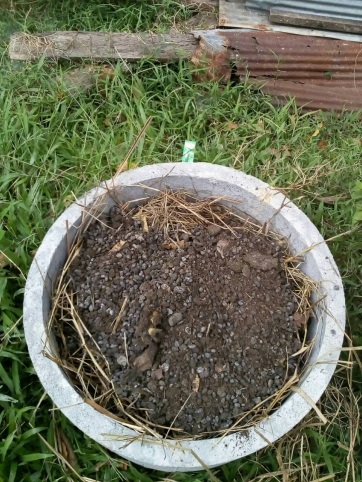 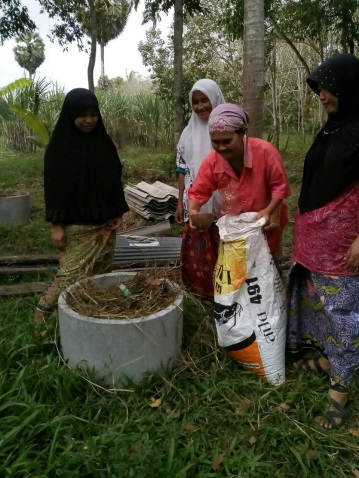 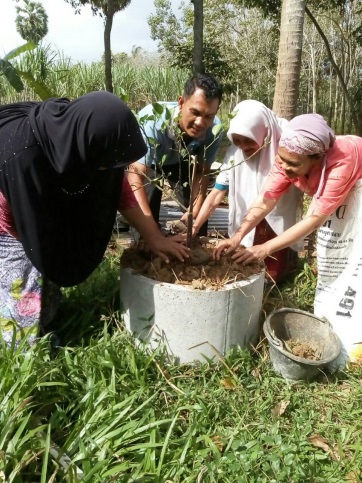 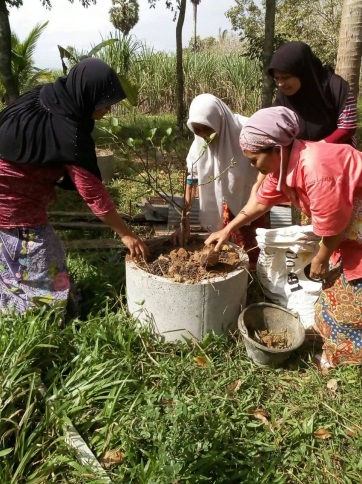 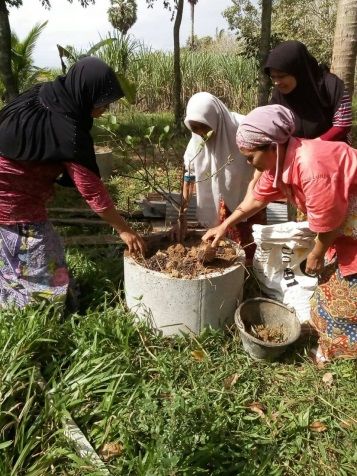 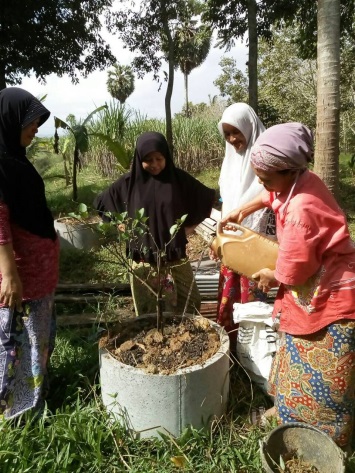 แบบรายงานผลเทคนิคส่งเสริมสัมมาชีพชุมชน (แบบ 2)(2.1 ประเภท : เทคนิคส่งเสริมสัมมาชีพชุมชน ของ “วิทยากรผู้นำสัมมาชีพ”)....................................................นิยาม : เทคนิคการส่งเสริมสัมมาชีพชุมชน หมายถึง ขั้นตอนการทำงานของปราชญ์ชุมชนในการขับเคลื่อนสัมมาชีพชุมชน ในฐานะที่ท่านเป็นวิทยากรผู้นำสัมมาชีพ ผู้มีบทบาทสำคัญในการสร้างอาชีพและสร้างรายได้ให้แก่ประชาชน 1. ชื่อความรู้ (เกี่ยวกับกระบวนการขับเคลื่อนสัมมาชีพในชุมชน ในฐานะที่ท่านเป็นแกนหลักในการขับเคลื่อนสัมมาชีพชุมชน (ทั้งกระบวนการ หรือบางกระบวนการ) เช่น วิธีการขับเคลื่อนสัมมาชีพชุมชนให้ประสบความสำเร็จ/การถ่ายทอดองค์ความรู้/การพิจารณาคัดเลือกทีมปราชญ์/การคัดเลือกครัวเรือนเป้าหมาย/การเตรียมพื้นที่ศึกษาดูงาน/เทคนิคพิเศษต่างๆที่ทำให้การขับเคลื่อนสัมมาชีพประสบความสำเร็จ เป็นต้น	..............................................................................................................................................................................................................................................................................................................................2. ชื่อเจ้าของความรู้ ให้ใส่เครื่องหมาย ( / ) หน้าตัวเลือก	(  /  )    ปราชญ์สัมมาชีพ 		นาย/นาง/นางสาว...............นายรุสรี  มามะ......................           		ตำแหน่งในหมู่บ้าน (ระบุ)...........ผู้ช่วยผู้ใหญ่บ้าน...........	(  / )    เจ้าหน้าที่พัฒนาชุมชน 		นาย/นาง/นางสาว..............นางอมรรัตน์  หนูประเสริฐ          		ตำแหน่ง (ระบุ)..........นักวิชาการพัฒนาชุมชนชำนาญ3. ที่อยู่	บ้านเลขที่............ หมู่ที่................ ตำบล....................... อำเภอ............................ จังหวัดปัตตานี	รหัสไปรษณีย์........................... หมายเลขโทรศัพท์.....................................................4. ความเป็นมา/แรงบันดาลใจ/เหตุผลที่ทำ	.........................................................................................................................................................................................................................................................................................................................................................................................................................................................................................................................................................................................................................................................................5. ขั้นตอนการดำเนินงาน	1) ...................................................................	2) ...................................................................	3) ...................................................................	4) ...................................................................	5) ...................................................................	6) ...................................................................	7) ...................................................................	8) ...................................................................6. ปัจจัยแห่งความสำเร็จ	1) ...................................................................	2) ...................................................................	3) ...................................................................	4) ...................................................................	5) ...................................................................7. ข้อพึงระวัง	1) ...................................................................	2) ...................................................................	3) ...................................................................	4) ...................................................................	5) ...................................................................8. ข้อเสนอแนะ	1) ...................................................................	2) ...................................................................	3) ...................................................................	4) ...................................................................	5) ...................................................................9. ภาพกิจกรรมที่ดำเนินการในกระบวนงานขับเคลื่อนสัมมาชีพ (ไฟล์ภาพ jpg. แนบมาพร้อมไฟล์เอกสาร จำนวน 3 - 4 ภาพ)